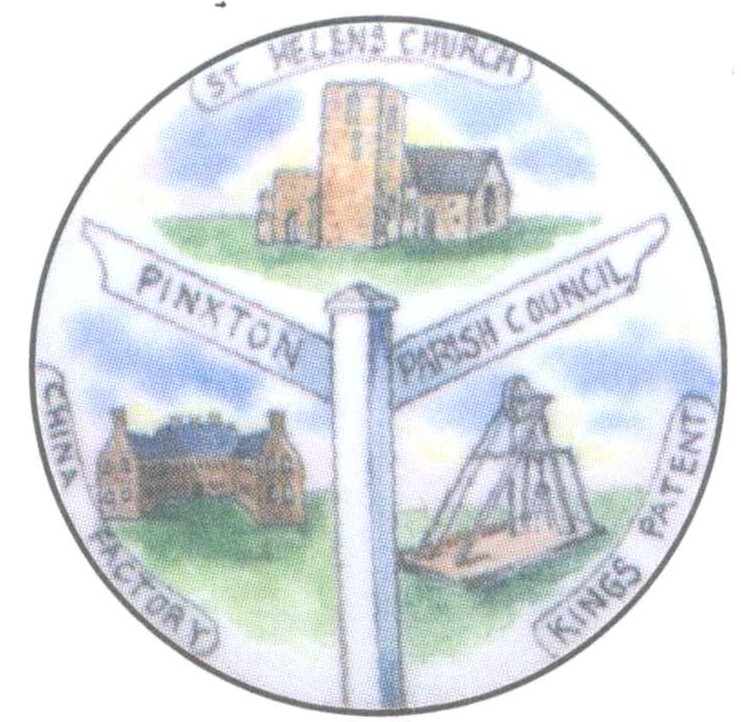 Minutes of the Parish Council Meeting held on 16th February 2022 at 7pm in the Village HallPresent: Cllr M Hinman (Chairman)	Cllr M Dooley 			Cllr R Street	Cllr J Siddle	Cllr V Meredith		Cllr C Brockman		Cllr Kelly	Cllr Fox 	Cllr P Chippington		Cllr B MarshallL J Powell – Parish Clerk	Members of the Public x 8PCSO K Adcock	 21/2359 Apologies for absence Apologies were received from Cllr Brentnall who had work commitments, this apology was recorded and accepted.No apology was received from Cllr Coyle.21/260 Declaration of Members Interest/Update of Register Cllr Dooley declared an interest in agenda item 267.03 and Cllr Marshall in agenda item 267.0121/261 To receive and approve requests for dispensations from members on matters in which they have a Disclosable Pecuniary Interest.No dispensations were requested.21/262 To determine which items, if any, should be taken with the public excluded. It was agreed that no items needed to be taken with the Public and Press excluded in accordance with the Public Bodies (Admission to Meetings) Act 1960, S1.21/263 Minutes   To confirm or amend, as appropriate, minutes of the Parish Council meeting heldWednesday 19th January 2022 these minutes had been distributed to members prior to the meeting.  RESOLVED (unanimous) The minutes be adopted without amendments.21/264 To note updates on matters arising from the minutes (for information only)Still trying to gain information on the storing of the Historical Societies affects. One thing that has been advised is taking out an increased insurance.Been in touch with the Boat Inn regarding the proposed design for the Boat Inn/Village Hall sign. They said they would get back to me but haven’t as yet.The Extra- ordinary meeting was held about the Queens’ Platinum Jubilee. Lots of excellent ideas were  put forward, I have sent the minutes out to councillors. The only unfortunate thing is I cannot get the new 50pences. They have only been issued to post offices and they can only order them £50 at a time so are limiting it to one per person. I have tried the Royal Mint without success. I am looking at different ideas, you can order a gift pack of 8 postcards of the Queen but these are £3.70 each. Cllr Dooley advised that the roof of Manchester House has been done and only a few pigeons survive. The rest of the pigeons had been removed humanely.21/265 Public Speaking 265.1 Parishioner MattersB Wheatcroft thanked the council for their support with funding of the half term activities for the children. He reported that a 7ft plinth had been ripped off at the Tops and three cars had been damaged, the police had been informed. The Clerk advised that once both Groundsmen had returned to work the plinth would be replaced.Cllr street reported graffiti on bus stops, the Clerk advised that this had now been removed.A parishioner was concerned about the planning application for a beer garden on Wharf Road, he advised that parking was already a problem here. He explained that the beer garden would be to the very end of the land so causing a disturbance to residents.Cllr Dooley reported large potholes on Kirkstead Road. 265.2 Police MattersPCSO K Adcock reported that current local crime figures are low. There had been a community trigger on Kirkstead Road, this was children causing a nuisance, letters had been sent to their parents with a good impact. The report of drink driving and poor parking around the micro pub has been taken on board. Cllr Siddle advised that double yellow lines were planned for Platt Street.265.3 Reports from Council Representatives on Outside BodiesIt was requested that the Clerk send a letter to the Chairman of the Welfare Club advising that the Parish Council’s representative for the Club was Cllr S Fox.265.4 Reports from District and County Councillor Representatives on matters of direct relevance to Pinxton Parishioners Cllr Fox reported that the fly tipping on Sough Lane has been removed as have the black bags in the alley off Widnerpool Street. The vehicle on Talbot Street has been removed. Cllr Fox gave his thanks to Streetscene and Environmental Health.Cllr Fox reminded everyone that the first meeting of Speedwatch will take place on Thursday 24th February at 7pm at the Welfare Club.Cllr Dooley reported that Ken Walker is up and about but very weak. Bolsover TV will be coming to celebrate a local hairdressers 50 years in business. The local laundrette has now been sold but it is going to remain a laundrette. The half term activity days are all full. Cllr Dooley advised that she has nominated Helen Marriott to be an Olympic Baton Bearer.DCCllr Siddle advised that lots of pot holes had been reported but they had now been repaired. The work on the community garden was continuing. There will be a surgery with the MP on 4th March in South Normanton, this is by appointment only.21/266    Planning ApplicationsRecent planning applications and decisions were received, all applications had been distributed to members prior to the meeting.RESOLVED (unanimous)object to planning application 21/00720/FUL on the grounds of noise pollution and parking issues.21/267    Parish Council – Items for Decision/Action267.01 Pugh Lewis quotationsIn view of the price increase, to re-consider the new quotations from Pugh Lewis to install a ballstop system at Pinxton Football Club. Pinxton F.C. have offered to pay £2,000 towards the longer one or £500 towards the shorter one. RESOLVED (unanimous) despite the rise in cost, to go ahead with the 60meter Ballstop.267.02 NewsletterThe newsletter arrangements were reviewed. A lengthy debate ensued as to the merits of starting the council’s own newsletter or staying with the Brookhill Newsletter.RESOLVED (6 for, 2 against, 2 abstentions) to have an additional 4 side supplement in the Brookhill Newsletter.267.03 Active CommunitiesConsideration was given to being part of the Bolsover District Councils Active Communities Programme 2022/23, information was circulated prior to the meeting.RESOLVED (unanimous) to sign up for the BDC Active Communities Programme.267.04 Cemetery CCTV RequestDue to recent activities in the cemetery, to consider the request from residents to install CCTV in the cemetery.It was agreed to defer this item until the CCTV Working Group had met.267.05 Facebook PageAt the request of Cllr Siddle, consideration was given to Pinxton Parish Council having its own Facebook page.RESOLVED (9 for, Cllr Kelly abstained) to have a “for information only” Facebook page, no comments on it permitted.267.06 FootpathsCllr Siddle reported that he was meeting with Derbyshire County Council and the Friends of Cromford Canal on 3rd March.267.07 Village Hall BookingsConsideration was given to when bookings can be taken for the use of the Village Hall, bearing in mind the refurbishment programme. It was agree that refurbishment work can be carried out around bookings.RESOLVED (unanimous) to start taking bookings immediately for use after 31st March. The Village Inn Licensee to be encouraged to put entertainment on in the hall, one day per month for a nominal fee.267.08 Safeguarding (Child Protection) PolicyConsideration was given to the new Safeguarding Policy as prepared by the Clerk, copies of which had been distributed prior to the meeting.RESOLVED (unanimous) to adopt the policy with the following amendments:Additional: try to work closely to the rules, however there may be extenuating circumstances. Be aware of on-line grooming.267.09 Grievance and Disciplinary PolicyConsideration was given to the Grievance and Disciplinary Policy as prepared by the Clerk, copy of which had been distributed prior to the meeting.RESOLVED (unanimous) the Grievance Policy was adopted.21/268     Financial Matters (January 2022) – All the below documentation had been distributed to members prior to the meeting268.1 Income and Expenditure Details for January 2022  	268.2 Budget to date/End of year268.3 Statement of Parish Council Investment.268.4 Bank Statement for both accounts.268.5 Bank ReconciliationRESOLVED (unanimous) all the above finances for January 2022 were approved.21/269     To receive – Clerks ReportThe van has passed its first service with flying colours.The new grit bin has been installed and filled on Croft CloseFurther work will be carried out this week on the WWI Memorial. The stand-pipe in the cemetery was badly leaking. Severn Trent came out and repaired it and they will return to introduce a new stop tapThe Vaccination Centre is now only operating two days per week (Saturday and Sunday)All the rose bushes at the front of the hall are coming into leaf21/270	 Correspondence receivedThe correspondence was noted.21/271     Date of the next Extraordinary Parish Council meeting – 9th February 2022 7pm in the Village Hall, 3 Kirkstead Road, Pinxton, NG16 6NADate of the next Ordinary Parish Council meetingsExtra-ordinary meeting (village hall) 9th March 2022 7pm in the Village Hall, 3 Kirkstead Road, Pinxton, NG16 6NA16th March 2022 7pm in the Village Hall, 3 Kirkstead Road, Pinxton, NG16 6NAMeeting closed 8.25pmSigned Chairman…………………………………………………………………. (Cllr Hinman)	